Este modelo de PROJETO DE PESQUISA é uma sugestão que deve ser adaptada à realidade de cada pesquisa, porém cada item deve ser considerado para facilitar a análise do CEP-UFDPar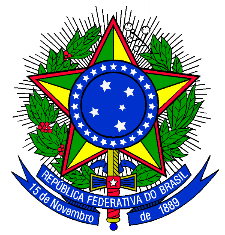 	MINISTÉRIO DA EDUCAÇÃO	UNIVERSIDADE FEDERAL DO PIAUÍ – UFPICAMPUS MINNISTRO REIS VELOSOTítulo do TrabalhoNome do pesquisador ResponsávelParnaíba-PI2021SUMÁRIORESUMO Palavras-chave:INTRODUÇÃOHIPÓTESE JUSTIFICATIVA OBJETIVOS Objetivo Geral Objetivos Específicos METODOLOGIA Tipo de estudoCálculo da amostraCritérios de inclusão Critérios de exclusão Metodologia de obtenção dos dados (método de coleta dos dados)Riscos Método usado para diminuição dos riscos Benefícios Critérios éticos Resultados esperadosAnalise estatística dos dados CRONOGRAMA ORÇAMENTOREFERÊNCIA BIBLIOGRÁFICA AnexoApêndice